Erklärvideos im Lateinunterricht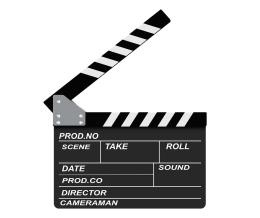 Worum geht es?Erstellen eines Erklärvideos zum Thema _____________________________________ [aus dem Bereich Grammatik, Wortschatz, Methoden (Erschließung oder Übersetzung) etc.]Merkmale eines Erklärvideos:Erklärung des Themas in wenigen Minuten Einbindung von notwendigem Vor- und Hintergrundwissen Erklärung von FachbegriffenEinbindung von passenden und hilfreichen Bildern und Animationenzielgerichteter Einsatz von Musik und Sounds Zusammenfassung am Ende des VideosZiele:Wiederholung eines bestimmten Themas gute Verständlichkeit, keine komplexen ErklärungenMotivationssteigerung durch ansprechende DarstellungStärkung der MedienkompetenzAnalyse und Bewertung der ErklärvideosEtablierung einer Feedback-KulturVorgehenSchritt 1: GruppenbildungBildet Gruppen von 3-4 Schülerinnen und Schülern. Schritt 2: Recherche zum ThemaTragt alle wichtigen Informationen zu eurem Thema zusammen. Nutzt hierzu die aus dem Unterricht gewonnenen Informationen und eure Lateinmaterialien (Grammatikbuch, Arbeitsblätter, eigene Aufzeichnungen). Schritt 3: Erstellen eines DrehbuchsStrukturiert eure gesammelten Informationen und erstellt ein Drehbuch: Formulierung von Sprechtexten, Suche nach Bildern und Musik, Zuteilung der Sprecherrolle, Wahl geeigneter Apps oder Programme zur Erstellung eures Videos (siehe Material „Drehbuch“ und „Checkliste“).Euer Erklärvideo sollte eingeteilt sein in:Einleitung  Was ist das Thema?Hauptteil  verständliche Erklärung des ThemasSchluss  Zusammenfassung des ThemasSchritt 4: Dreh des ErklärvideosDas Erklärvideo wird gedreht und ggf. geschnitten.Schritt 5: Präsentation des ErklärvideosDas Erklärvideo wird im Unterricht präsentiert und analysiert. Im Anschluss erfolgt eine konstruktive Bewertung der Videos.Erstellen eines Erklärvideos Diese Leitfragen und Stichpunkte solltet ihr beim Dreh eures Erklärvideos beachten:GrundgedankenWas ist das Thema eures Erklärvideos?An wen richtet sich euer Erklärvideo?Welches Ziel verfolgt euer Erklärvideo?Inhalt Erstellung einer Übersicht mit den wichtigsten Inhalten eures Videos präzise Informationen verständliche Erklärungenlogischer und strukturierter AufbauWelche Fachbegriffe müssen erklärt werden?Auf welches Vorwissen/Hintergrundwissen müsst ihr eingehen?Erläuterung an passenden BeispielenZusammenfassung am Schluss eures VideosProduktionGibt es einen oder mehrere Sprecher?angemessenes, verständliches Sprechtempo?ist der Sprecher nur aus dem Off zu hören oder auch zu sehen?wird Blickkontakt gehalten?Mit welcher App oder mit welchem Programm erstellt ihr euer Video?Welches Videoformat wählt ihr?händische oder digitale LegetechnikVideovortrag vor einer Tafel oder einem WhiteboardStop-Motion-Videodigitales Filmprogrammetc.Filmt ihr mit eurem Handy, Digitalkamera oder einem Tablet oder nutzt ihr ein rein digitales Programm?Welche Animationen, Bilder, Sounds oder Musik möchtet ihr verwenden?zielgerichtete Verwendung: Inhalt und Darstellung müssen zusammen passenAchtung: Achtet auf die Persönlichkeits-, Urheber- und NutzungsrechteWerden die Merkmale (z.B. Länge, kreative und ansprechende Darstellung) eines Erklärvideos berücksichtigt?Stimmen die technischen Voraussetzungen?ruhige Kameraführungpassen Bild und Ton zusammen?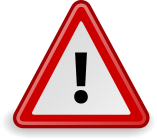 Erkennbare Eigenständigkeit: Schaut euch andere Erklärvideos zur Inspiration an. Wichtig ist aber, dass ihr euer eigenes Video erstellt, ohne dabei Inhalte oder Darstellungen zu kopieren. Denkt auch daran, am Ende des Erklärvideos eure Quellen anzugeben.Beispiele für Erklärvideos Material DrehbuchFertigt eine Tabelle an, in der ihr Inhalte und Ablauf eures Erklärvideos eintragt.ChecklisteQuellenhttps://medienkompetenzrahmen.nrw/unterrichtsmaterialien/detail/erklaervideos-im-unterricht/(Datum des letzten Zugriffs: 31.01.2022)https://www.schule-bw.de/faecher-und-schularten/gesellschaftswissenschaftliche-und-philosophische-faecher/gemeinschaftskunde/materialien-und-medien/medien/erklaervideos(Datum des letzten Zugriffs: 31.01.2022)https://www.filmundschule.nrw.de/de/unterrichtsmaterial/erklarvideos-analysieren-und-produzieren/(Datum des letzten Zugriffs: 31.01.2022)https://www.youtube.com/watch?v=u6LWeui4zHc(Datum des letzten Zugriffs: 31.01.2022)https://www.youtube.com/watch?v=QdjC1XdKJtw(Datum des letzten Zugriffs: 31.01.2022)https://www.youtube.com/watch?v=A28RnY0NWis(Datum des letzten Zugriffs: 31.01.2022)https://www.youtube.com/watch?v=nX_L6F3cPzE(Datum des letzten Zugriffs: 31.01.2022)https://www.youtube.com/watch?v=0rSp6vbl-88(Datum des letzten Zugriffs: 31.01.2022)https://www.youtube.com/watch?v=_fnfk5RBSm4(Datum des letzten Zugriffs: 31.01.2022)https://www.youtube.com/watch?v=EBlR9_jcTQM(Datum des letzten Zugriffs: 31.01.2022)Bildquellenhttps://pixabay.com/illustrations/openclipart-icon-black-filmklappe-2902934/(Datum des letzten Zugriffs: 31.01.2022)https://pixabay.com/vectors/attention-warning-exclamation-mark-98513/(Datum des letzten Zugriffs: 31.01.2022)https://pixabay.com/vectors/like-gesture-cutout-thumbs-up-6783117/(Datum des letzten Zugriffs: 31.01.2022)GrammatikParticipium coniunctumhttps://www.youtube.com/watch?v=u6LWeui4zHcGrammatikPerfekthttps://www.youtube.com/watch?v=QdjC1XdKJtwGrammatikAcIhttps://www.youtube.com/watch?v=A28RnY0NWisWortschatzVokabellernenhttps://www.youtube.com/watch?v=nX_L6F3cPzEWortschatzSach- und Wortfelderhttps://www.youtube.com/watch?v=0rSp6vbl-88ÜbersetzungMethodikhttps://www.youtube.com/watch?v=_fnfk5RBSm4https://www.youtube.com/watch?v=EBlR9_jcTQMDrehbuch unseres Erklärvideos zum Thema: ___________________________Drehbuch unseres Erklärvideos zum Thema: ___________________________Drehbuch unseres Erklärvideos zum Thema: ___________________________Drehbuch unseres Erklärvideos zum Thema: ___________________________Drehbuch unseres Erklärvideos zum Thema: ___________________________FilmsequenzInhaltSprechtextBilder/MusikBildeinstellung12345…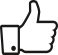 AnmerkungenEinleitungWird das Thema und Ziel des Videos deutlich?Aufbau- schlüssig und gut strukturiert? - stehen Länge und Inhalt in einem angemessenen Verhältnis?Vollständigkeit- alle wesentlichen Aspekte aufgeführt?- präzise Informationen vorhanden?- Vorwissen und Hintergrundwissen herangezogen?- sind die Inhalte fachlich korrekt?- Zusammenfassung enthalten?Verständlichkeit- verständliche Erklärungen?- Beispiele vorhanden?- Fachbegriffe erklärt?Zielgruppenorientierung- kreative und ansprechende Darstellung der Inhalte?- motivierende  Darstellung der Inhalte?- Aufbereitung und Sprachstil angemessen für die Zielgruppe?Erkennbare Eigenständigkeit- eigene Erklärungen?- keine Kopie anderer Videos?AnmerkungenMerkmale des Erklärvideos- Länge ist angemessen?- Bilder und Musik sind zielgerichtet eingesetzt?Technische Voraussetzungen- keine Störung von Bild und Ton?- passende Bilder und Symbole?- passende Musik und Sounds?- Bild und Text passen zueinander?- gute Lesbarkeit?Sprecher- spricht angemessen und deutlich?- hält Blickkontakt?- gleichmäßige Aufteilung innerhalb der Gruppe?Kreativität- ansprechende und kreative Gestaltung?- hohe Lernmotivation?